Year 2 Home Learning Week Commencing 8 June 2020- WednesdayPlease send your work to- year2@highworthcombined.co.ukWe always look forward to seeing your work. Please let us know if you need any help or have any questions. The Magic BoxI will put in the boxthe swish of a silk sari on a summer night,
fire from the nostrils of a Chinese dragon,
the tip of a tongue touching a tooth.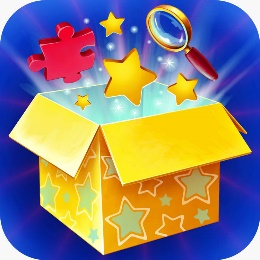 I will put in the boxa snowman with a rumbling belly
a sip of the bluest water from Lake Lucerene,
a leaping spark from an electric fish.I will put into the boxthree violet wishes spoken in Gujarati,
the last joke of an ancient uncle,
and the first smile of a baby. I will put into the boxa fifth season and a black sun,
a cowboy on a broomstick
and a witch on a white horse.My box is fashioned from ice and gold and steel, 
with stars on the lid and secrets in the corners.
Its hinges are the toe joints of dinosaurs.I shall surf in my box 
on the great high-rolling breakers of the wild Atlantic,
then wash ashore on a yellow beach 
the colour of the sun.			      		by Kit WrightEnglish TaskListen to the poem ‘The Magic Box’, by Kit Wright.Today you will write your poem in the style of Kit Wright.  What sort of things and sights would you put inside the box? What sounds, smells and textures would you put inside the box? What sort of dreams and feelings? Are there things from the natural world like rivers and mountains?  Perhaps it has a window inside it that glitters every time someone passes by, or a door leading to a magical land filled with delicious chocolates and the warm smell of cocoa? You could use some of your ideas from yesterday. Use the template below to write your poem.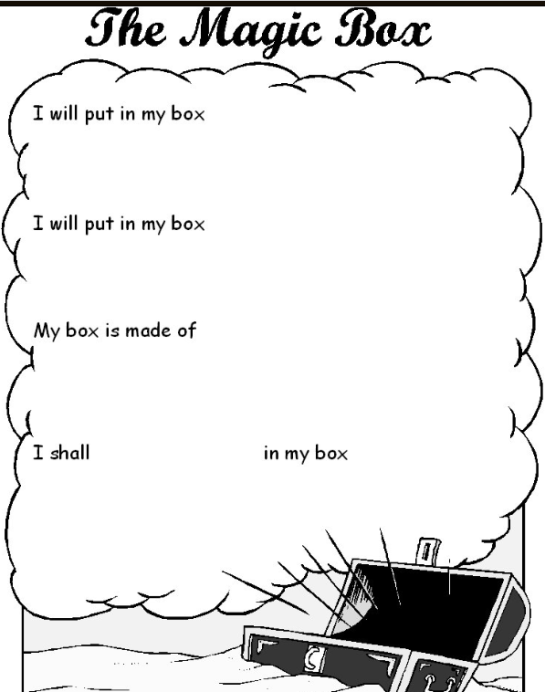 Try to put in:a soundalliterationa coloursomething you can’t keep something that doesn’t existOnce you have finished your poem, have a go at illustrating your poem.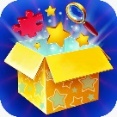 Maths TaskMental Maths Warm Up1. 63 - 45   = __2. 27 +  __   = 653. 2 x 8 =   ___4. 35 ÷ 5 =  __Fractions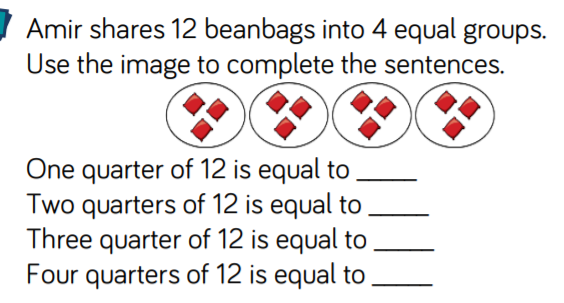 Use counters or bar models to help you fill the blanks: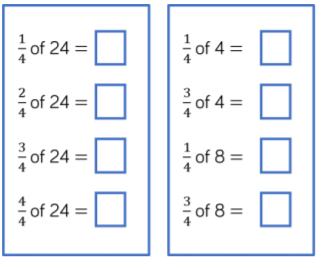 	Challenge!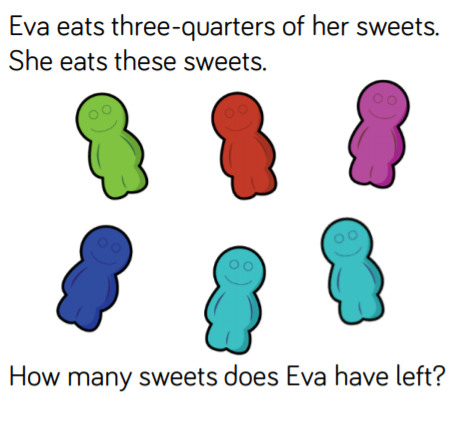 Ask an adult if you can use real sweets to complete this task.Reading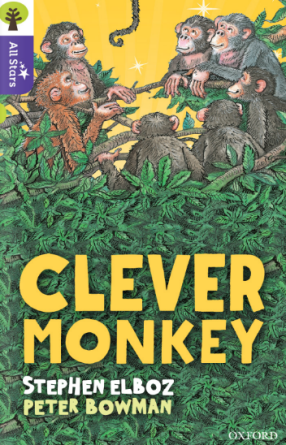 https://www.oxfordowl.co.uk/api/interactives/26344.htmlFor guidance of how to access the Oxford Owl website go our school website click on coronavirus closure/home learning ideas/scroll down to parent guide for extra spelling zone/scroll down to 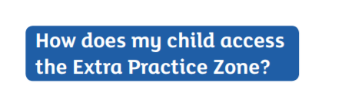 For log in details look in your yellow booklet you have been given at the end of March.Geography:  Explain what a continent is and name the 7 continents on Earth.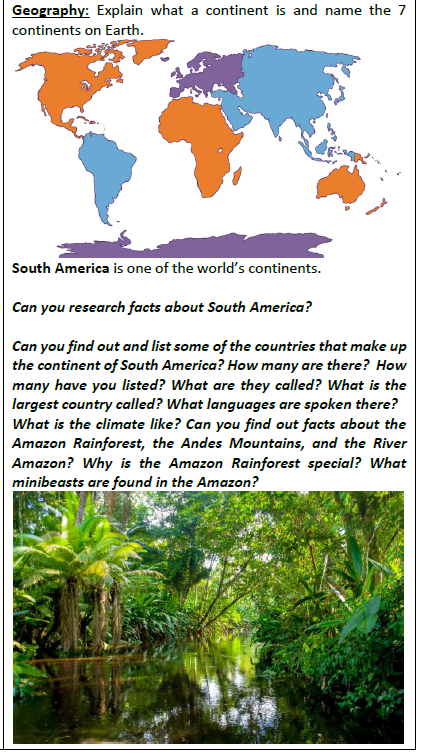 Research facts about South AmericaList some of the countries that make up the continent of South America.How many are there? What is the largest country called?  What languages are spoken there?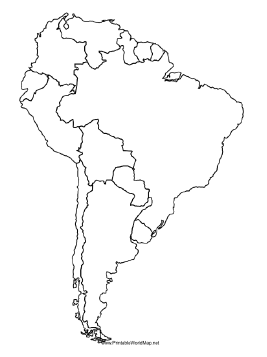 What is the climate like? Can you find out facts about the Amazon Rainforest and the River Amazon? Why is the Amazon Rainforest special? What minibeasts are found in the Amazon?https://www.youtube.com/watch?v=BO4UYhhU-8cPSHE: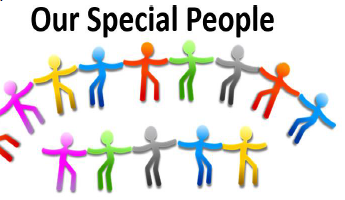 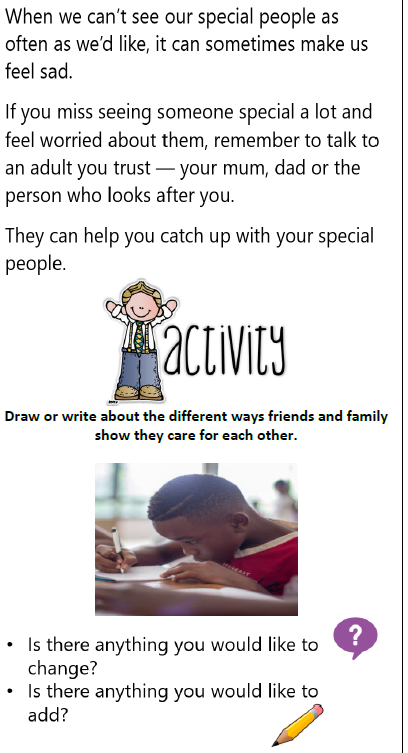 More  GeographyEnjoy this exciting journey to Brazil.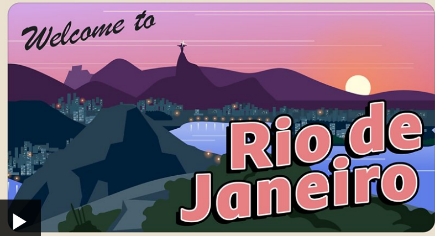 https://www.bbc.co.uk/bitesize/articles/z6yg9mn